Net Ionic Notes (video & class)Video link:  https://www.youtube.com/watch?v=sWXcDt8WKig  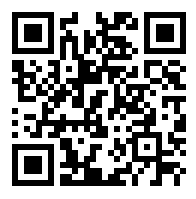 What is a suspension?Draw a diagram of a suspension & describe the interactions between the solute (thing being dissolved) and the solvent (water).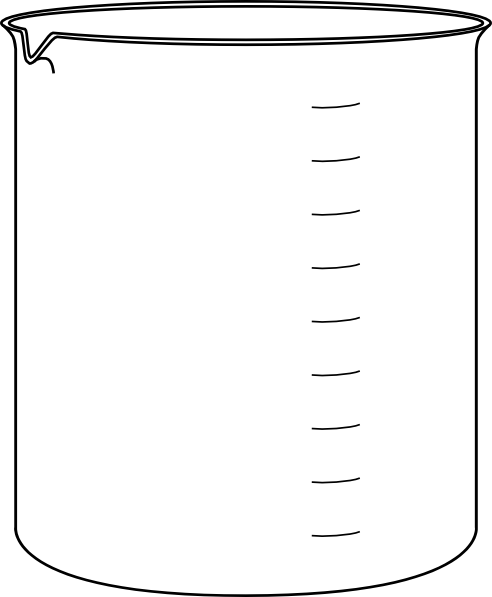 ExplanationWhy is sand and water considered a heterogeneous mixture?  Be sure to use the word insoluble in your description.Barium is poisonous to humans.  However, humans drink a barium sulfate solution before taking X-rays to determine if they have a tear in their esophagus, stomach or intestine, stomach bleeding, or a bowel obstruction.  Why is it safe to do this?  Use the example the video gives you if needed.   